Western Australia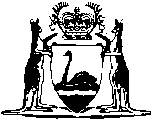 Maritime Fees and Charges (Taxing) Act 1999Western AustraliaMaritime Fees and Charges (Taxing) Act 1999Contents1.	Short title	12.	Commencement	13.	Imposition of tax under Port Authorities Act 1999	1Notes	Compilation table	2Western AustraliaMaritime Fees and Charges (Taxing) Act 1999An Act to impose certain fees and charges levied by maritime authorities to the extent that any such fee or charge may be a tax.The Parliament of Western Australia enacts as follows:1.	Short title		This Act may be cited as the Maritime Fees and Charges (Taxing) Act 1999. 2.	Commencement		This Act comes into operation on the day on which it receives the Royal Assent.3.	Imposition of tax under Port Authorities Act 1999		To the extent that any fee or charge referred to in section 37 of the Port Authorities Act 1999 may be a tax, this Act imposes the fee or charge.Notes1	This is a compilation of the Maritime Fees and Charges (Taxing) Act 1999 and includes all amendments effected by the other Acts referred to in the following Table.Compilation tableShort titleNumber and yearAssentCommencementMaritime Fees and Charges (Taxing) Act 19996 of 199913 Apr 199913 Apr 1999 (see s. 2)